ANEXO 1			                 FICHA DE ADESÃO DA ESCOLA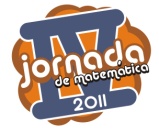 (Enviar para a Diretoria de Ensino até 26/08/2011) Eu .........................................................................................................................  RG .................................................Diretor(a)  da EE................................................................................................................................................(CIE.........................)   DE.............................................................................................................................Município de...................................................., com .......   (..........) classes de 5º ano (4ª série) do Ensino Fundamental I, confirmo a adesão  na IV Jornada de Matemática – 2011 com ..... (.........) classe(s), envolvendo ............ (..............................) alunos .  Data: ...../....../2011        Assinatura do Diretor de Escola..............................................................................................................